Пенсионный фонд Российской Федерации
Государственное учреждение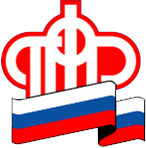 Управление  Пенсионного фонда РФ   в г. НяганиХанты-Мансийского автономного округа – Югры_________________________________(межрайонное)_____________________________________Семьи с новорожденными могут подать заявление на детские выплаты до 31 марта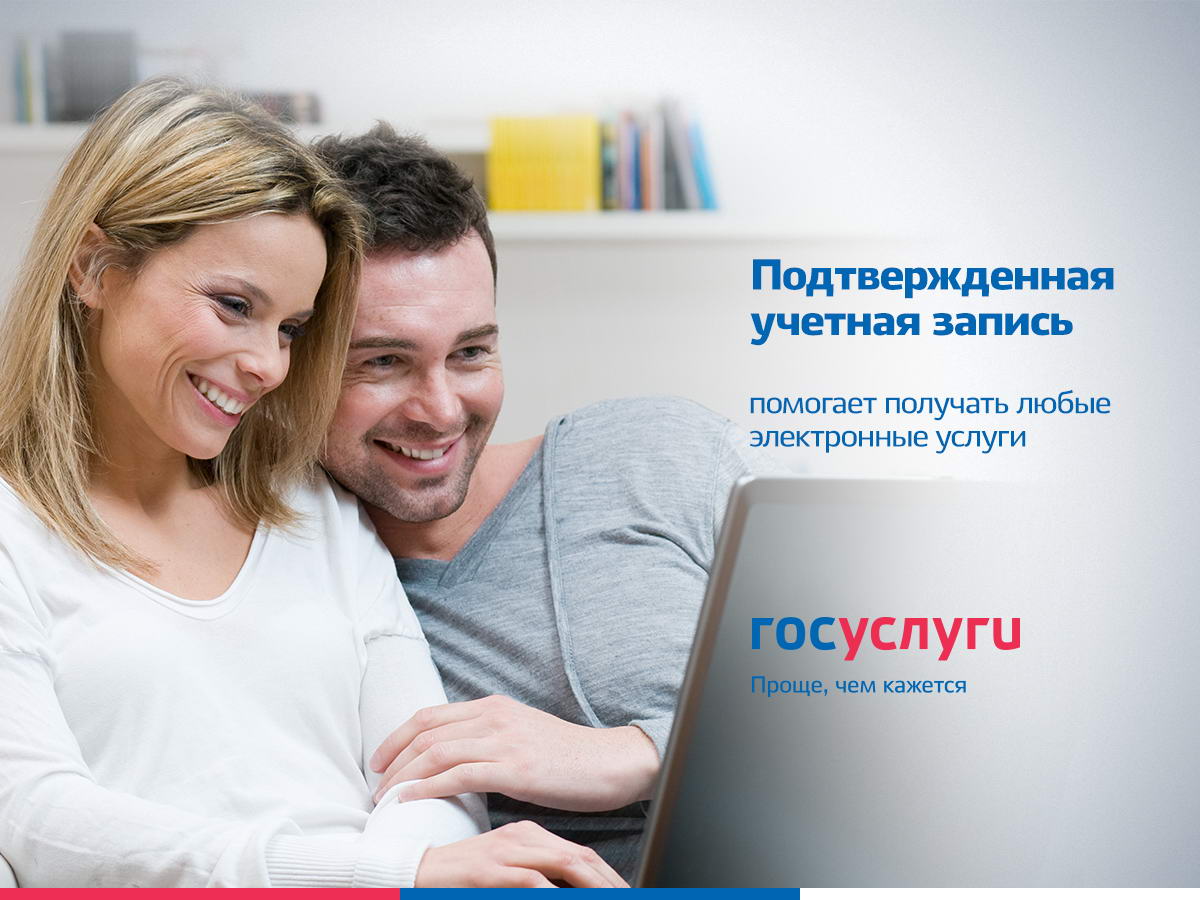 Всем семьям, в которых рождение детей будет зарегистрировано в органах ЗАГС до 31 марта 2021 года включительно, необходимо подать заявление на единовременную выплату в 5 тыс. рублей. Сделать это можно на портале Госуслуг или лично в клиентской службе Пенсионного фонда по предварительной записи.Напомним, в соответствии с указом президента единовременная выплата положена родителям, усыновителям, опекунам и попечителям детей до 7 лет включительно, и составляет 5 тыс. рублей на каждого ребёнка в семье. Всем семьям, которые в 2020 году получили ежемесячную выплату на детей до 3 лет или единовременную выплату на детей от 3 до 16 лет, Пенсионный фонд предоставил дополнительную выплату в декабре автоматически. Всего ее получили семьи с 13,7 млн детей.Однако в случае, если ребёнок в семье появился после 1 июля 2020 года либо родители не обращались ни за одной из выплат на детей, предоставлявшихся Пенсионным фондом в течение года, необходимо самостоятельно подать заявление. Сделать это можно до 31 марта 2021 года, в том числе и на детей, родившихся после выхода указа, то есть с 18 декабря 2020 года.Для этого родителям необходимо указать в заявлении данные свидетельства о рождении каждого ребёнка и реквизиты банковского счёта, на который будут перечислены средства. Заявление также понадобится, если у родителей, которые уже получали выплаты на детей, был закрыт банковский счёт. Заявление заполняется на русском языке родителем, официальным представителем или опекуном ребёнка.Пресс-служба ГУ-УПФР в г. Нягани (межрайонное)